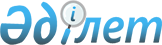 Бәйгеқұм ауылдық округінің 2019-2021 жылдарға арналған бюджеті туралы
					
			Мерзімі біткен
			
			
		
					Қызылорда облысы Шиелі аудандық мәслихатының 2018 жылғы 28 желтоқсандағы № 34/13 шешімі. Қызылорда облысының Әділет департаментінде 2018 жылғы 28 желтоқсанда № 6614 болып тіркелді. Мерзімі біткендіктен қолданыс тоқтатылды
      "Қазақстан Республикасының Бюджет кодексі" Қазақстан Республикасының 2008 жылғы 4 желтоқсандағы Кодексіне және "Қазақстан Республикасындағы жергілікті мемлекеттік басқару және өзін – өзі басқару туралы" Қазақстан Республикасының 2001 жылғы 23 қаңтардағы Заңына сәйкес Шиелі аудандық мәслихаты ШЕШІМ ҚАБЫЛДАДЫ:
      1. 2019-2021 жылдарға арналған Бәйгеқұм ауылдық округінің бюджеті 1, 2 және 3 қосымшаларға сәйкес, оның ішінде 2019 жылға мынадай көлемдерде бекітілсін:
      1) кірістер - 94633 мың теңге, оның ішінде:
      салықтық түсімдер - 1533 мың теңге;
      трансферттер түсімі - 93100 мың теңге;
      2) шығындар - 94633 мың теңге;
      3) таза бюджеттік кредиттеу - 0; 
      бюджеттік кредиттер - 0;
      бюджеттік кредиттерді өтеу - 0;
      4) қаржы активтерімен жасалатын операциялар бойынша сальдо - 0; 
      қаржы активтерін сатып алу – 0;
      мемлекеттің қаржы активтерін сатудан түсетін түсімдер - 0;
      5) бюджет тапшылығы (профициті) - 0;
      6) бюджет тапшылығын қаржыландыру (профицитті пайдалану) - 0;
      қарыздар түсімі - 0;
      қарыздарды өтеу - 0;
      бюджет қаражаттарының пайдаланылатын қалдықтары - 0;
      2. 2019 жылға арналған аудандық бюджеттен Бәйгеқұм ауылдық округ бюджетіне берілетін субвенциялар көлемі 93100 мың теңге сомасында көзделсін.
      3. Осы шешім 2019 жылғы 1 қаңтардан бастап қолданысқа енгізіледі және ресми жариялануға жатады. Бәйгеқұм ауылдық округінің 2019 жылға арналған бюджеті Бәйгеқұм ауылдық округінің 2020 жылға арналған бюджеті Бәйгеқұм ауылдық округінің 2021 жылға арналған бюджеті
					© 2012. Қазақстан Республикасы Әділет министрлігінің «Қазақстан Республикасының Заңнама және құқықтық ақпарат институты» ШЖҚ РМК
				
      Шиелі аудандық мәслихатсессиясының төрағасы:

М. Салқынбаев

      Шиелі аудандық мәслихатхатшысы:

Б. Сыздық
Шиелі аудандық мәслихаттың 2018 жылғы "28" желтоқсандағы №34/13 шешіміне 1-қосымша
Санаты 
Санаты 
Санаты 
Санаты 
Сомасы, мың теңге
Сыныбы 
Сыныбы 
Сыныбы 
Сомасы, мың теңге
Кіші сыныбы 
Кіші сыныбы 
Сомасы, мың теңге
Атауы
Сомасы, мың теңге
1. Кірістер 
94633
1
Салықтық түсімдер
1533
01
Табыс салығы
463
2
Жеке табыс салығы
463
04
Меншікке салынатын салықтар
1070
1
Мүлікке салынатын салықтар
47
3
Жер салығы
107
4
Көлік кұралдарына салынатын салық
916
4
Трансферттер түсімі
93100
02
Мемлекеттiк басқарудың жоғары тұрған органдарынан түсетiн трансферттер
93100
3
Аудандардың (облыстық маңызы бар қаланың) бюджетінен трансферттер
93100
Функционалдық топ 
Функционалдық топ 
Функционалдық топ 
Функционалдық топ 
Бюджеттік бағдарламалардың әкiмшiсi
Бюджеттік бағдарламалардың әкiмшiсi
Бюджеттік бағдарламалардың әкiмшiсi
Бағдарлама
Бағдарлама
Атауы
2. Шығындар
94633
01
Жалпы сипаттағы мемлекеттiк қызметтер
14947
124
Аудандық маңызы бар қала, ауыл, кент, ауылдық округ әкімінің аппараты
14947
001
Аудандық маңызы бар қала, ауыл, кент, ауылдық округ әкімінің қызметін қамтамасыз ету жөніндегі қызметтер
14947
04
Бiлiм беру
52396
124
Аудандық маңызы бар қала, ауыл, кент, ауылдық округ әкімінің аппараты
52396
041
Мектепке дейінгі білім беру ұйымдарында мемлекеттік білім беру тапсырысын іске асыруға
52396
06
Әлеуметтiк көмек және әлеуметтiк қамсыздандыру
4526
124
Аудандық маңызы бар қала, ауыл, кент, ауылдық округ әкімінің аппараты
4526
003
Мұқтаж азаматтарға үйде әлеуметтік көмек көрсету
4526
07
Тұрғын үй - коммуналдық шаруашылық
1533
124
Аудандық маңызы бар қала, ауыл, кент, ауылдық округ әкімінің аппараты
1533
008
Елді мекендердегі көшелерді жарықтандыру
562
011
Елді мекендерді абаттандыру мен көгалдандыру
971
08
Мәдениет, спорт, туризм және ақпараттық кеңістiк
18231
124
Аудандық маңызы бар қала, ауыл, кент, ауылдық округ әкімінің аппараты
18231
006
Жергілікті деңгейде мәдени-демалыс жұмысын қолдау
18231
09
Өзге де
3000
124
Аудандағы аудан әкімі аппараты, аудандық маңызы бар қала, ауыл, ауылдық округ
3000
040
"Өңірлерді дамыту" бағдарламасы шеңберінде өңірлердің экономикалық дамуына жәрдемдесу бойынша шараларды іске асыру
3000
3. Таза бюджеттік кредит беру
0
4. Қаржы активтерімен жасалатын операциялар бойынша сальдо
0
5. Бюджет тапшылығы (профициті)
0
6. Бюджет тапшылығын қаржыландыру (профицитті пайдалану)
0
 7
Қарыздар түсімі
0
 16
Қарыздарды өтеу
0
8
Бюджет қаражатының пайдаланылатын қалдықтары
0
1
Бюджет қаражатының бос қалдықтары
0
Бюджет қаражатының бос қалдықтары
0Шиелі аудандық мәслихаттың 2018 жылғы "28" желтоқсандағы №34/13 шешіміне 2-қосымша
Санаты 
Санаты 
Санаты 
Санаты 
Сомасы, мың теңге
Сыныбы 
Сыныбы 
Сыныбы 
Сомасы, мың теңге
Кіші сыныбы 
Кіші сыныбы 
Сомасы, мың теңге
Атауы
Сомасы, мың теңге
1. Кірістер 
101257
1
Салықтық түсімдер
1640
01
Табыс салығы
495
2
Жеке табыс салығы
495
04
Меншікке салынатын салықтар
1145
1
Мүлікке салынатын салықтар
50
3
Жер салығы
114
4
Көлік кұралдарына салынатын салық
980
4
Трансферттер түсімі
99617
02
Мемлекеттiк басқарудың жоғары тұрған органдарынан түсетiн трансферттер
99617
3
Аудандардың (облыстық маңызы бар қаланың) бюджетінен трансферттер
99617
Функционалдық топ 
Функционалдық топ 
Функционалдық топ 
Функционалдық топ 
Бюджеттік бағдарламалардың әкiмшiсi
Бюджеттік бағдарламалардың әкiмшiсi
Бюджеттік бағдарламалардың әкiмшiсi
Бағдарлама
Бағдарлама
Атауы
2. Шығындар
101257
01
Жалпы сипаттағы мемлекеттiк қызметтер
15993
124
Аудандық маңызы бар қала, ауыл, кент, ауылдық округ әкімінің аппараты
15993
001
Аудандық маңызы бар қала, ауыл, кент, ауылдық округ әкімінің қызметін қамтамасыз ету жөніндегі қызметтер
15993
04
Бiлiм беру
56064
124
Аудандық маңызы бар қала, ауыл, кент, ауылдық округ әкімінің аппараты
56064
041
Мектепке дейінгі білім беру ұйымдарында мемлекеттік білім беру тапсырысын іске асыруға
56064
06
Әлеуметтiк көмек және әлеуметтiк қамсыздандыру
4843
124
Аудандық маңызы бар қала, ауыл, кент, ауылдық округ әкімінің аппараты
4843
003
Мұқтаж азаматтарға үйде әлеуметтік көмек көрсету
4843
07
Тұрғын үй - коммуналдық шаруашылық
1640
124
Аудандық маңызы бар қала, ауыл, кент, ауылдық округ әкімінің аппараты
1640
008
Елді мекендердегі көшелерді жарықтандыру
601
009
Елді мекендердің санитариясын қамтамасыз ету
011
Елді мекендерді абаттандыру мен көгалдандыру
1039
08
Мәдениет, спорт, туризм және ақпараттық кеңістiк
19507
124
Аудандық маңызы бар қала, ауыл, кент, ауылдық округ әкімінің аппараты
19507
006
Жергілікті деңгейде мәдени-демалыс жұмысын қолдау
19507
09
Өзге де
3210
124
Аудандағы аудан әкімі аппараты, аудандық маңызы бар қала, ауыл, ауылдық округ
3210
040
"Өңірлерді дамыту" бағдарламасы шеңберінде өңірлердің экономикалық дамуына жәрдемдесу бойынша шараларды іске асыру
3210Шиелі аудандық мәслихаттың 2018 жылғы "28" желтоқсандағы №34/13 шешіміне 3-қосымша
Санаты 
Санаты 
Санаты 
Санаты 
Сомасы, мың теңге
Сыныбы 
Сыныбы 
Сыныбы 
Сомасы, мың теңге
Кіші сыныбы 
Кіші сыныбы 
Сомасы, мың теңге
Атауы
Сомасы, мың теңге
1. Кірістер 
108345
1
Салықтық түсімдер
1755
01
Табыс салығы
530
2
Жеке табыс салығы
530
04
Меншікке салынатын салықтар
1225
1
Мүлікке салынатын салықтар
54
3
Жер салығы
123
4
Көлік кұралдарына салынатын салық
1049
4
Трансферттер түсімі
106590
02
Мемлекеттiк басқарудың жоғары тұрған органдарынан түсетiн трансферттер
106590
3
Аудандардың (облыстық маңызы бар қаланың) бюджетінен трансферттер
106590
Функционалдық топ 
Функционалдық топ 
Функционалдық топ 
Функционалдық топ 
Бюджеттік бағдарламалардың әкiмшiсi
Бюджеттік бағдарламалардың әкiмшiсi
Бюджеттік бағдарламалардың әкiмшiсi
Бағдарлама
Бағдарлама
Атауы
2. Шығындар
108345
01
Жалпы сипаттағы мемлекеттiк қызметтер
17113
124
Аудандық маңызы бар қала, ауыл, кент, ауылдық округ әкімінің аппараты
17113
001
Аудандық маңызы бар қала, ауыл, кент, ауылдық округ әкімінің қызметін қамтамасыз ету жөніндегі қызметтер
17113
04
Бiлiм беру
59988
124
Аудандық маңызы бар қала, ауыл, кент, ауылдық округ әкімінің аппараты
59988
041
Мектепке дейінгі білім беру ұйымдарында мемлекеттік білім беру тапсырысын іске асыруға
59988
06
Әлеуметтiк көмек және әлеуметтiк қамсыздандыру
5182
124
Аудандық маңызы бар қала, ауыл, кент, ауылдық округ әкімінің аппараты
5182
003
Мұқтаж азаматтарға үйде әлеуметтік көмек көрсету
5182
07
Тұрғын үй - коммуналдық шаруашылық
1755
124
Аудандық маңызы бар қала, ауыл, кент, ауылдық округ әкімінің аппараты
1755
008
Елді мекендердегі көшелерді жарықтандыру
643
009
Елді мекендердің санитариясын қамтамасыз ету
011
Елді мекендерді абаттандыру мен көгалдандыру
1112
08
Мәдениет, спорт, туризм және ақпараттық кеңістiк
20873
124
Аудандық маңызы бар қала, ауыл, кент, ауылдық округ әкімінің аппараты
20873
006
Жергілікті деңгейде мәдени-демалыс жұмысын қолдау
20873
09
Өзге де
3435
124
Аудандағы аудан әкімі аппараты, аудандық маңызы бар қала, ауыл, ауылдық округ
3435
040
"Өңірлерді дамыту" бағдарламасы шеңберінде өңірлердің экономикалық дамуына жәрдемдесу бойынша шараларды іске асыру
3435